SVIM ZAINTERESIRANIM GOSPODARSKIM		SUBJEKTIMAUrbroj: R6-20126/17U Osijeku, 23. studeni 2017. 	Poštovani,na temelju članka 198. stavka 4. Zakona o javnoj nabavi (Narodne novine, broj 120/2016) javni naručitelj Klinički bolnički centar Osijek je dana 16. studenog 2017.g. na svojim internetskim stranicama http://www.kbco.hr/informacije/javna-nabava/ objavio obavijest o prethodnom savjetovanju sa zainteresiranim gospodarskim subjektima, Nacrt dokumentacije o nabavi te tehničku specifikaciju za potrebe KBC-a Osijek. Dana 17. studenog na istim stranicama dodatno je objavljen troškovnik dokumentacije o nabavi.  	Prethodno savjetovanje sa zainteresiranim gospodarskim subjektima trajalo je do 22. studenog 2017. godine. Tijekom prethodnog savjetovanja sa zainteresiranim gospodarskim subjektima jedan gospodarski subjekt dostavio je primjedbe i prijedloge na objavljeni nacrt dokumentacije o nabavi i tehničku specifikaciju predmeta nabave.Javni naručitelj daje slijedeće izvješće o prihvaćenim i neprihvaćenim primjedbama i prijedlozima:Ad1) Da li je uistinu potrebno posjedovati aparat za automatsku dekontaminaciju vodikovim peroksidom, str 5. natječajne dokumentacije?Ovlaštene stručne osobe Naručitelja pojašnjavaju da nije potrebno posjedovati aparat za automatsku dekontaminaciju vodikovim peroksidom.Ad2)Da li je radno vrijeme na svim lokacijama 7 dana u tjednu?Ovlaštene stručne osobe Naručitelja pojašnjavaju da je radno vrijeme na svim lokacijama koje uključuju prostor Kliničkog bolničkog centra Osijek zastupljeno na lokacijama u Osijeku J. Hutlera 4, Park K. Kosača 10, K.A Stepinca 4, Europske avenije 14 i Sunčana 37a, Bizovac.Ad3)Koliko je zastupljena III smjena? Ovlaštene stručne osobe Naručitelja pojašnjavaju da se rad se odvija u dvije smjene (I. i II.  smjena). Rad u noćnoj (III.) smjeni nije potreban.Ad4)Da li je realno potrebno priložiti Izjave o osposobljenosti za rukovanje dezinficijensima, također dokaz obuke za 40 radnika o metodi predimpregnacije, kao i preslika sanitarnih iskaznica za 40 radnika za radnike sa bilo koje lokacije ili se može dati izjava kojom se obvezuje Izvršitelj da će isto priložiti pr.: 10-ak dana nakon potpisivanja Ugovora o suradnji za sve radnike koji rade na lokacijama koje su dio potpisanog Ugovora s KBC Osijek.Naručitelj raspisao nadmetanje sukladno svojim potrebama. Ovlaštene stručne osobe i ovlašteni predstavnici Naručitelja, točkama 6.7.3., 6.7.4. i 6.7.5. Dokumentacije o nabavi odredile su uvjete za 40 radnika koji moraju biti osposobljeni i posjedovati Izjave kako je propisano dokumentacijom o nabavi.   NAPOMENA:Svi zainteresirani gospodarski subjekti mogu uz prethodnu najavu doći u prostore KBC-a Osijek, i pogledati prostor koji je predmet usluge higijenskog čišćenja.Kontakt osoba kojoj se treba najaviti je ovlaštena stručna osoba Službe za uslužne djelatnosti KBC-a Osijek, Vanja Trazer, dipl.med.techn., na broj telefona 031/ 511-066 ili mobitel 091/4600753, e-mail adresa: trazer.vanja@kbco.hr 	Klinički bolnički centar Osijek će objaviti Poziv za nadmetanje u Elektroničkom oglasniku javne nabave i time započeti otvoreni postupak javne nabave velike vrijednosti Usluge higijenskog čišćenja prostora KBC-a Osijek, evidencijski broj nabave: VV-17/25.1. Procijenjena vrijednost nabave iznosi 1.962.368,00 kn (bez PDV-a).     S poštovanjem,								Voditelj Službe za poslove nabave:									   Boris Flegar, dipl.oec.KLINIČKI BOLNIČKI CENTAR OSIJEKSlužba za poslove nabaveVoditelj Službe:Boris Flegar, dipl.oec.Josipa Huttlera 431000 Osijek, HrvatskaTel: 031/511-111E-mail: boris.flegar@gmail.com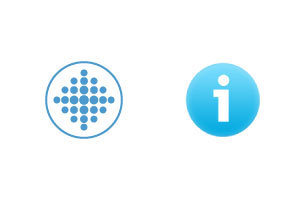 UNIVERSITY HOSPITAL                        OSIJEKDepartment of SupplyHead of DepartmentBoris Flegar, B. Sc. (Econ.)Josipa Huttlera 431000 Osijek, HrvatskaPhone: +385 31 511 111E-mail: boris.flegar@gmail.comPREDMET:Izvješće o prihvaćenim i neprihvaćenim primjedbama i prijedlozima u provedenom prethodnom savjetovanju sa zainteresiranim gospodarskim subjektima za pripremu i provedbu otvorenog postupka javne nabave velike vrijednosti za nabavu:USLUGA HIGIJENSKOG ČIŠĆENJA PROSTORA KBC-a OSIJEK, evidencijski broj nabave: VV-17/25- objavljuje se!